CORO MULTIETNICO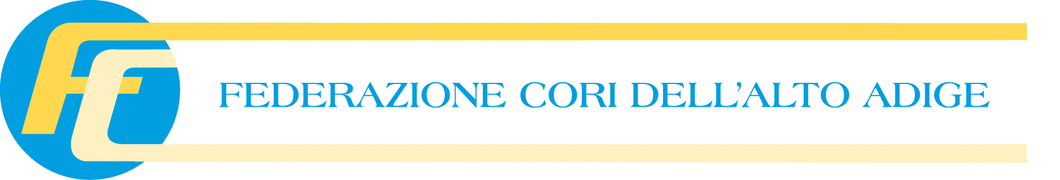 “LE STELLE CHE CANTANO”Sez. di BolzanoATTIVITA’ ANNO SCOLASTICO 2019-2020dal giorno 16.10.2019 al giorno 29.04.2020(esclusi festivi e vacanze scolastiche)presso la Sede di MusicaBlu – via Sorrento, 12/A - Bolzanoil mercoledì dalle ore 16.30 alle 18.30 – coro voci bianche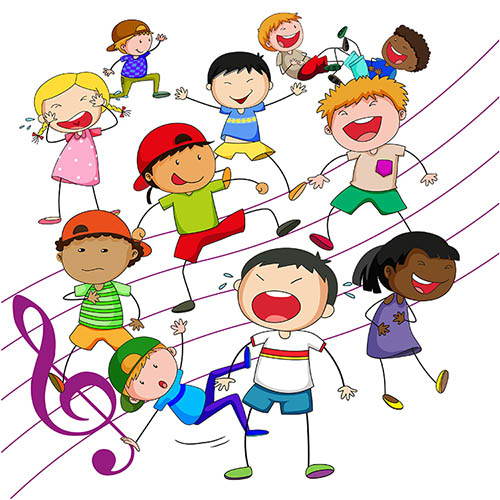 riferimenti utiliFederazione Cori dell’Alto Adigepresidenza/direzione		Tamara Paternoster Mantovani	segreteria				Federazione Cori dell’Adige – ufficio	0471 324355tesoreria				Giovanna Valentini				e-mail					info@federcorialtoadige.itsito					http://www.federcorialtoadige.itIBAN					IT63 W060 4511 6020 0000 5000 494Quota d’iscrizione ad ogni singolo percorso (bimbi/e classi della scuola primaria e ragazzi/e classi della scuola secondaria di primo gradovalida per l’intero anno scolastico 2019-2020 €. 50IL CORSO VERRÀ ATTIVATO SOLO AL RAGGIUNGIMENTO DI NR. 8 ISCRIZIONI EFFETTUATE CON LA COMPILAZIONE DEL MODULO ED IL VERSAMENTO DELLA QUOTA D’ISCRIZIONERICHIESTA ISCRIZIONE		CORO Multietnico “Le Stelle che Cantano”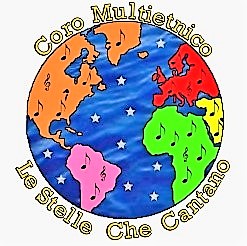 ☐	sezione di BolzanoIl sottoscritto _______________________________________________________   genitore del bimbo:nome del bimbo/a, ragazzo/a___________________________ cognome _________________________________residente a _____________________________      indirizzo ____________________________________________data e luogo di nascita __________________________________________________________________________codice fiscale dell’alunno/a ______________________________________________________________________scuola frequentata _________________________________________   classe _____________________________iscrive il/la proprio/a figlio/a al Progetto     CORO MULTIETNICO “LE STELLE CHE CANTANO”che si terrà in Bolzano☐	coro voci bianche tel. /cell.: _______________________________________    e-mail _____________________________________________________Informazioni su eventuali allergie o intolleranze alimentari                                                                                                                  .Copertura assicurativa e dichiarazioneDurante le attività in sede o in luoghi diversi dalla stessa, l’alunno/a è coperto da Assicurazione e ciò solleva da ogni responsabilità, di varia natura, la Federazione Cori Alto Adige, gli insegnanti del Corso, collaboratori e accompagnatori per eventuali danni causati a persone o cose in questi contesti o durante i necessari spostamentiAutorizzazioneSi autorizzano i responsabili del Corso a scattare ed eventualmente pubblicare, fotografie singole o di gruppo o eventuali disegni/materiali creati dall’alunno/a al solo scopo di documentare il progetto “CORALITA’”.Quota di frequenzaSi impegna a versare la quota di frequenza e copertura spese, prendendo atto che la quota di iscrizione non sarà rimborsata se, in qualsiasi momento, l’alunno/a dovesse ritirarsi dal corso.Firma del genitore (o suo rappresentante):Informativa sulla privacyIn conformità al D. Lgs. 196/2003 sulla tutela dei dati personali e noto comunemente anche come “Testo unico sulla privacy”,   informiamoche tutti i dati comunicati, saranno trattati con la massima riservatezza e inseriti negli archivi e database della Federazione Cori dell'Alto Adige via Marconi, 4/B Bolzano per un utilizzo esclusivamente a fini associativi. In ogni momento sarà possibile chiedere conferma, aggiornamento, verifica o cancellazione delle informazioni fornite inviando una e-mail a: info@federcorialtoadige.itIl responsabile del trattamento è la d.dr. Tamara Paternoster Mantovani, legale rappresentante della Federazione Cori dell’Alto Adige.Con la seguente firma dichiaro di essere informato/a ai sensi di cui agli artt. 7 e 13 del D. Lgs. 196/2003 e di prestare liberamente consenso al trattamento dei dati personali da me rilasciati. Bolzano, ______________ Firma   ______________________________________________________________________________